Name: ___________________________________________________    Date:__________________Where is the Heat? Directions: Read and record the temperatures below.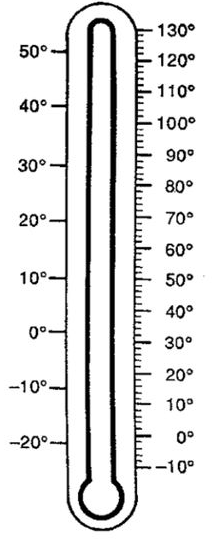 _______ Farmers_______ Pilots_______ Chef or Cook_______ Mechanic_______ Parent_______ Nurse or DoctorA.  Need to know the temperature so that they can tell if an engine is overheating or cooling properlyB.  Need to know the temperature so that they can predict frost and can cover plants or trees to protect themC.  Need to know the temperature so that they can properly store, cook, and serve foodD.  Need to know the temperature so that they can care for animals in severe cold or hot weatherE.  Need to know the temperature so that they can dress their children properly for the weatherF.  Need to know temperatures to determine if someone has a feverG.  Need to know the temperature so that they can predict dangerous icy conditions on the wings and flaps AND on the ground when they need to take off and landExploration:Look at your hands and describe how they feel.________________________________________________________________________________________________________________________________________________________________________________________________________________________________________________________________________________________________________________________________________________________________________Now rub your hands together really hard for 30 seconds then look at your hands and describe how they feel. ________________________________________________________________________________________________________________________________________________________________________________________________________________________________________________________________________________________________________________________________________________________________________Conduct another friction (rubbing two objects together) experiment and describe it below.________________________________________________________________________________________________________________________________________________________________________________________________________________________________________________________________________________________________________________________________________________________________________Name, draw and describe four sources of heat.